Please Return This Form To: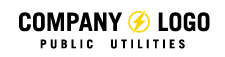 Utility NameAddress Line 1Address Line 2City/State/ZipEmailFaxOptional Data Collection Tool – Ductless and Ducted Mini-Split Heat Pump(s) This is an optional data collection form provided as a resource to utility customers.  This document, or a utility document with all this required information, should be submitted via EE Docs, EEDocs@BPA. gov, and be held in the customer file.  After the BEETS system goes live, this data will be entered in BEETS as required fields.Household InformationInstallation InformationUTILITIES: Please consider whether to include a Privacy Act Notice to your customers in this form. Customer NameCustomer Electric UtilityCustomer Electric UtilityCustomer Electric UtilityInstallation AddressCityStateZipUtility Account NumberCustomer PhoneCustomer PhoneCustomer PhoneOutdoor Unit Manufacturer:Outdoor Unit Model(s) #:Total Installed Cost (before rebates): $________________                   Additional repair cost (if low income): $________________Total Installed Cost (before rebates): $________________                   Additional repair cost (if low income): $________________